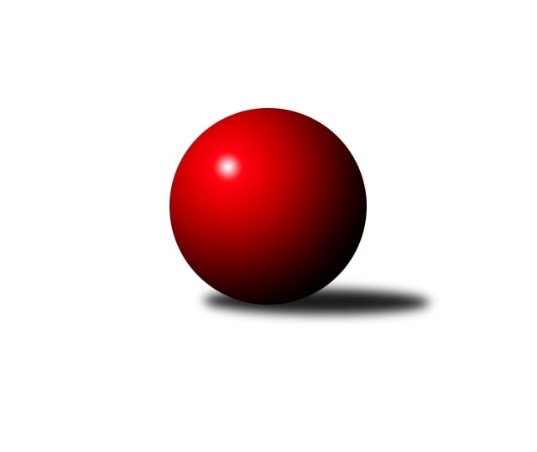 Č.19Ročník 2017/2018	10.3.2018Nejlepšího výkonu v tomto kole: 2628 dosáhlo družstvo: Lokomotiva Cheb˝C˝Krajský přebor KV 2017/2018Výsledky 19. kolaSouhrnný přehled výsledků:SKK K.Vary˝B˝	- TJ Jáchymov˝B˝	12:4	2369:2359		10.3.Sokol Teplá	- Jiskra Šabina	10:6	2507:2482		10.3.SKK K.Vary˝C˝	- Slavia Karlovy Vary	4:12	2384:2460		10.3.TJ Lomnice˝C˝	- Kuželky Aš˝B˝	2:14	2305:2450		10.3.Jiskra Hazlov˝B˝	- Lokomotiva Cheb˝D˝	14:2	2623:2328		10.3.Lokomotiva Cheb˝C˝	- Slovan K.Vary˝B˝	10:6	2628:2626		10.3.Tabulka družstev:	1.	Jiskra Hazlov˝B˝	19	15	1	3	205 : 99 	 	 2542	31	2.	Kuželky Aš˝B˝	19	14	0	5	189 : 115 	 	 2520	28	3.	Jiskra Šabina	19	13	0	6	185 : 119 	 	 2492	26	4.	Sokol Teplá	18	12	1	5	173 : 115 	 	 2477	25	5.	Slovan K.Vary˝B˝	19	11	2	6	179 : 125 	 	 2501	24	6.	Lokomotiva Cheb˝C˝	20	9	0	11	151 : 169 	 	 2412	18	7.	TJ Lomnice˝C˝	19	8	1	10	145 : 159 	 	 2413	17	8.	SKK K.Vary˝B˝	19	7	1	11	126 : 178 	 	 2442	15	9.	Slavia Karlovy Vary	18	6	1	11	128 : 160 	 	 2427	13	10.	Lokomotiva Cheb˝D˝	20	5	2	13	130 : 190 	 	 2343	12	11.	TJ Jáchymov˝B˝	19	5	0	14	102 : 202 	 	 2401	10	12.	SKK K.Vary˝C˝	19	4	1	14	111 : 193 	 	 2340	9Podrobné výsledky kola:	 SKK K.Vary˝B˝	2369	12:4	2359	TJ Jáchymov˝B˝	Jiří Gabriško *1	 	 147 	 204 		351 	 0:2 	 370 	 	189 	 181		Ladislav Martínek	Jiří Kočan	 	 196 	 168 		364 	 0:2 	 379 	 	177 	 202		Petr Kocifaj	Martina Sobotková	 	 222 	 179 		401 	 2:0 	 369 	 	189 	 180		Vlastimil Čegan	Vítězslav Vodehnal	 	 227 	 188 		415 	 2:0 	 408 	 	203 	 205		Stanislav Pelc	Václav Čechura	 	 208 	 213 		421 	 2:0 	 420 	 	203 	 217		Vladimír Maxa	Václav Zeman	 	 207 	 210 		417 	 2:0 	 413 	 	210 	 203		Vladimír Lukešrozhodčí: střídání: *1 od 45. hodu Pavel PazderaNejlepší výkon utkání: 421 - Václav Čechura	 Sokol Teplá	2507	10:6	2482	Jiskra Šabina	Miroslava Poláčková	 	 204 	 232 		436 	 2:0 	 424 	 	219 	 205		Pavel Kučera	Jaromír Valenta	 	 230 	 199 		429 	 0:2 	 430 	 	212 	 218		Gerhard Brandl	Jan Mandák	 	 194 	 183 		377 	 0:2 	 395 	 	204 	 191		Roman Bláha	Luboš Axamský	 	 193 	 202 		395 	 0:2 	 409 	 	213 	 196		Jaromír Černý	Jiří Velek	 	 209 	 224 		433 	 2:0 	 414 	 	214 	 200		Eduard Seidl	Miroslav Pešťák	 	 223 	 214 		437 	 2:0 	 410 	 	211 	 199		Jiří Benešrozhodčí: Nejlepší výkon utkání: 437 - Miroslav Pešťák	 SKK K.Vary˝C˝	2384	4:12	2460	Slavia Karlovy Vary	Miroslav Špaček *1	 	 155 	 189 		344 	 0:2 	 383 	 	181 	 202		Vladimír Černohous	Libor Kupka	 	 203 	 186 		389 	 0:2 	 424 	 	217 	 207		Zdeněk Pavlík	Václav Šnajdr	 	 189 	 198 		387 	 2:0 	 382 	 	197 	 185		Ondřej Černohous	Zdeněk Loveček	 	 188 	 207 		395 	 2:0 	 386 	 	195 	 191		Štefan Cimbala	Blanka Martinková	 	 210 	 219 		429 	 0:2 	 433 	 	221 	 212		Radek Cimbala	Blanka Pešková	 	 217 	 223 		440 	 0:2 	 452 	 	214 	 238		Martin Mojžíšrozhodčí: střídání: *1 od 51. hodu Irena BalcarováNejlepší výkon utkání: 452 - Martin Mojžíš	 TJ Lomnice˝C˝	2305	2:14	2450	Kuželky Aš˝B˝	Ladislav Litvák	 	 195 	 160 		355 	 2:0 	 344 	 	171 	 173		František Mazák ml. ml.	Petra Frančeková	 	 192 	 194 		386 	 0:2 	 436 	 	195 	 241		Dagmar Jedličková	Petr Lidmila	 	 172 	 202 		374 	 0:2 	 416 	 	212 	 204		Martina Pospíšilová	Petr Janda	 	 200 	 197 		397 	 0:2 	 410 	 	206 	 204		Jaroslav Solín	Jiří Flejšar	 	 212 	 187 		399 	 0:2 	 431 	 	222 	 209		Václav Veselý	Lubomír Hromada	 	 190 	 204 		394 	 0:2 	 413 	 	215 	 198		Petr Jedlička ml.rozhodčí: Nejlepší výkon utkání: 436 - Dagmar Jedličková	 Jiskra Hazlov˝B˝	2623	14:2	2328	Lokomotiva Cheb˝D˝	Petr Haken	 	 214 	 216 		430 	 2:0 	 426 	 	206 	 220		Helena Gladavská	Kamil Bláha	 	 206 	 211 		417 	 0:2 	 431 	 	202 	 229		Jiří Jaroš	Michael Wittwar	 	 239 	 231 		470 	 2:0 	 418 	 	224 	 194		Pavel Feksa	Pavel Repčik	 	 206 	 219 		425 	 2:0 	 391 	 	198 	 193		Pavel Schubert	Jana Komancová	 	 233 	 230 		463 	 2:0 	 377 	 	197 	 180		Daniel Hussar	Petr Bohmann	 	 216 	 202 		418 	 2:0 	 285 	 	134 	 151		Ivan Rambousek *1rozhodčí: střídání: *1 od 21. hodu Jan AdamNejlepší výkon utkání: 470 - Michael Wittwar	 Lokomotiva Cheb˝C˝	2628	10:6	2626	Slovan K.Vary˝B˝	Pavel Pokorný	 	 224 	 204 		428 	 0:2 	 437 	 	223 	 214		Johannes Luster	Miroslav Budil	 	 226 	 220 		446 	 2:0 	 440 	 	222 	 218		Robert Žalud	Petr Málek *1	 	 212 	 207 		419 	 0:2 	 443 	 	217 	 226		Zdeňka Zmeškalová	Vladimír Krýsl	 	 213 	 223 		436 	 0:2 	 442 	 	227 	 215		Daniela Stašová	Jana Hamrová	 	 228 	 233 		461 	 2:0 	 432 	 	213 	 219		Miroslav Handšuh	Eva Nováčková	 	 198 	 240 		438 	 2:0 	 432 	 	228 	 204		František Průšarozhodčí: střídání: *1 od 24. hodu Bohumil VyleťalNejlepší výkon utkání: 461 - Jana HamrováPořadí jednotlivců:	jméno hráče	družstvo	celkem	plné	dorážka	chyby	poměr kuž.	Maximum	1.	Petr Jedlička ml. 	Kuželky Aš˝B˝	464.17	305.3	158.8	2.1	8/8	(504)	2.	Petr Haken 	Jiskra Hazlov˝B˝	439.08	292.4	146.7	2.6	7/7	(496)	3.	Michael Wittwar 	Jiskra Hazlov˝B˝	438.31	299.8	138.5	2.9	6/7	(477)	4.	Radek Cimbala 	Slavia Karlovy Vary	435.95	296.3	139.6	4.1	8/8	(465)	5.	Pavel Kučera 	Jiskra Šabina	432.58	290.7	141.9	5.1	8/9	(472)	6.	Jana Komancová 	Jiskra Hazlov˝B˝	430.83	295.9	134.9	4.4	7/7	(469)	7.	Luboš Axamský 	Sokol Teplá	428.67	288.8	139.9	3.4	5/7	(457)	8.	Václav Zeman 	SKK K.Vary˝B˝	427.99	296.4	131.6	5.1	8/8	(483)	9.	Pavel Repčik 	Jiskra Hazlov˝B˝	427.20	295.8	131.4	6.4	6/7	(458)	10.	Miroslav Handšuh 	Slovan K.Vary˝B˝	426.88	293.8	133.1	6.4	7/9	(477)	11.	Miroslav Pešťák 	Sokol Teplá	425.11	295.8	129.4	4.6	7/7	(459)	12.	Vítězslav Vodehnal 	SKK K.Vary˝B˝	424.90	295.9	129.0	6.2	8/8	(442)	13.	Martin Mojžíš 	Slavia Karlovy Vary	423.17	288.0	135.2	4.6	8/8	(453)	14.	Daniela Stašová 	Slovan K.Vary˝B˝	421.89	285.5	136.4	3.9	9/9	(499)	15.	Jaromír Černý 	Jiskra Šabina	421.83	293.0	128.8	7.0	8/9	(456)	16.	Miroslava Poláčková 	Sokol Teplá	421.30	288.6	132.7	5.8	7/7	(491)	17.	Jaromír Valenta 	Sokol Teplá	420.86	294.4	126.5	6.5	6/7	(486)	18.	Jiří Jaroš 	Lokomotiva Cheb˝D˝	420.68	288.4	132.3	5.0	8/8	(472)	19.	Miroslav Budil 	Lokomotiva Cheb˝C˝	420.23	288.2	132.1	6.9	8/8	(499)	20.	Eduard Seidl 	Jiskra Šabina	418.56	288.2	130.4	4.6	9/9	(461)	21.	Petr Beseda 	Slovan K.Vary˝B˝	417.07	287.9	129.2	5.5	7/9	(449)	22.	Petr Bohmann 	Jiskra Hazlov˝B˝	417.01	291.0	126.0	5.7	7/7	(477)	23.	Vladimír Veselý  st.	Kuželky Aš˝B˝	415.86	288.5	127.4	6.8	7/8	(449)	24.	Zdeněk Pavlík 	Slavia Karlovy Vary	414.74	294.5	120.2	8.3	7/8	(454)	25.	Jiří Gabriško 	SKK K.Vary˝C˝	414.60	290.4	124.2	7.5	6/7	(449)	26.	Jiří Velek 	Sokol Teplá	414.27	286.3	128.0	5.3	7/7	(465)	27.	Johannes Luster 	Slovan K.Vary˝B˝	413.63	287.1	126.6	5.9	9/9	(483)	28.	Zdeňka Zmeškalová 	Slovan K.Vary˝B˝	413.45	287.5	126.0	8.1	8/9	(445)	29.	Petr Lidmila 	TJ Lomnice˝C˝	413.22	288.7	124.5	7.6	8/8	(443)	30.	Roman Bláha 	Jiskra Šabina	412.83	291.0	121.8	7.2	9/9	(468)	31.	Bohumil Vyleťal 	Lokomotiva Cheb˝C˝	412.27	285.4	126.9	7.9	6/8	(451)	32.	Štefan Mrenica 	TJ Jáchymov˝B˝	412.23	287.9	124.3	9.1	7/8	(450)	33.	Lubomír Hromada 	TJ Lomnice˝C˝	411.34	287.6	123.7	8.3	7/8	(442)	34.	Václav Čechura 	SKK K.Vary˝B˝	410.52	285.5	125.0	6.4	8/8	(468)	35.	Jiří Flejšar 	TJ Lomnice˝C˝	409.97	286.3	123.7	6.6	8/8	(458)	36.	Jiří Beneš 	Jiskra Šabina	408.75	282.4	126.3	6.3	6/9	(429)	37.	Helena Gladavská 	Lokomotiva Cheb˝D˝	407.84	278.8	129.1	6.7	8/8	(459)	38.	Kamil Bláha 	Jiskra Hazlov˝B˝	407.52	286.8	120.8	9.1	6/7	(461)	39.	Stanislav Pelc 	TJ Jáchymov˝B˝	407.51	285.3	122.2	8.1	6/8	(449)	40.	Dagmar Jedličková 	Kuželky Aš˝B˝	406.88	284.6	122.2	7.1	8/8	(441)	41.	Gerhard Brandl 	Jiskra Šabina	406.20	284.9	121.3	7.6	6/9	(440)	42.	Pavel Pazdera 	SKK K.Vary˝C˝	406.17	286.9	119.3	9.4	5/7	(444)	43.	Petr Málek 	Lokomotiva Cheb˝C˝	405.68	282.4	123.3	7.7	7/8	(449)	44.	Pavel Schubert 	Lokomotiva Cheb˝D˝	404.72	285.4	119.4	7.1	7/8	(466)	45.	Vladimír Maxa 	TJ Jáchymov˝B˝	404.67	284.8	119.8	9.4	8/8	(429)	46.	Vladimír Lukeš 	TJ Jáchymov˝B˝	403.91	281.8	122.2	8.5	8/8	(426)	47.	Václav Veselý 	Kuželky Aš˝B˝	403.37	287.0	116.3	6.9	7/8	(443)	48.	Eva Nováčková 	Lokomotiva Cheb˝C˝	402.68	276.2	126.5	6.2	8/8	(441)	49.	Martina Sobotková 	SKK K.Vary˝B˝	401.65	282.3	119.4	6.5	8/8	(437)	50.	Václav Šnajdr 	SKK K.Vary˝C˝	397.57	276.8	120.8	8.6	7/7	(421)	51.	Ondřej Černohous 	Slavia Karlovy Vary	393.56	281.4	112.2	9.5	8/8	(420)	52.	Vlastimil Čegan 	TJ Jáchymov˝B˝	392.98	272.9	120.1	10.2	6/8	(410)	53.	Vladimír Krýsl 	Lokomotiva Cheb˝C˝	392.43	279.2	113.3	9.6	7/8	(444)	54.	Jana Hamrová 	Lokomotiva Cheb˝C˝	392.13	280.0	112.1	9.0	7/8	(461)	55.	Libor Kupka 	SKK K.Vary˝C˝	391.39	275.4	116.0	7.7	7/7	(446)	56.	Vladimír Černohous 	Slavia Karlovy Vary	390.75	277.1	113.6	9.4	7/8	(428)	57.	Jan Mandák 	Sokol Teplá	390.63	279.0	111.6	8.7	7/7	(439)	58.	Daniel Hussar 	Lokomotiva Cheb˝D˝	390.39	276.1	114.3	8.5	6/8	(468)	59.	Pavel Feksa 	Lokomotiva Cheb˝D˝	388.80	274.0	114.8	7.7	8/8	(431)	60.	Pavel Pokorný 	Lokomotiva Cheb˝C˝	388.34	277.2	111.1	11.7	7/8	(428)	61.	Štefan Cimbala 	Slavia Karlovy Vary	387.01	277.6	109.4	10.0	6/8	(413)	62.	Miroslav Špaček 	SKK K.Vary˝C˝	381.84	270.1	111.7	10.4	7/7	(428)	63.	Josef Zvěřina 	TJ Lomnice˝C˝	373.67	273.5	100.2	11.8	7/8	(422)	64.	Blanka Martinková 	SKK K.Vary˝C˝	360.10	267.8	92.3	17.2	7/7	(429)	65.	Jan Adam 	Lokomotiva Cheb˝D˝	340.43	245.0	95.5	16.3	7/8	(409)		Václav Strnad 	Lokomotiva Cheb˝C˝	481.00	322.0	159.0	3.0	1/8	(481)		Pavel Přerost 	TJ Lomnice˝C˝	448.00	296.0	152.0	3.0	1/8	(448)		Jaroslav Solín 	Kuželky Aš˝B˝	434.00	292.3	141.8	5.8	4/8	(463)		František Mazák nml.  nejml.	Kuželky Aš˝B˝	431.00	297.3	133.8	5.8	4/8	(446)		Miroslav Vlček 	TJ Jáchymov˝B˝	429.50	302.0	127.5	4.0	1/8	(448)		Tomáš Beck ml.  ml.	Slovan K.Vary˝B˝	429.44	294.5	134.9	6.1	4/9	(451)		Jitka Laudátová 	Kuželky Aš˝B˝	428.50	288.5	140.0	7.0	2/8	(452)		Michaela Čejková 	Slovan K.Vary˝B˝	428.50	293.8	134.8	9.8	2/9	(453)		Marcel Toužimský 	Slovan K.Vary˝B˝	425.17	295.5	129.7	5.8	3/9	(438)		Vladislav Urban 	Kuželky Aš˝B˝	425.01	283.0	142.0	4.6	4/8	(450)		Tomáš Seidl 	Jiskra Šabina	424.00	295.8	128.2	5.2	5/9	(447)		Monika Maňenová 	TJ Lomnice˝C˝	422.50	303.0	119.5	6.0	2/8	(427)		František Průša 	Slovan K.Vary˝B˝	416.72	285.8	130.9	5.1	3/9	(471)		Miroslava Boková 	Sokol Teplá	416.30	297.9	118.4	6.8	4/7	(473)		Rudolf Schmmer 	TJ Lomnice˝C˝	416.00	289.0	127.0	8.0	2/8	(433)		Václav Mašek 	Kuželky Aš˝B˝	415.67	276.5	139.2	6.3	2/8	(460)		Martina Pospíšilová 	Kuželky Aš˝B˝	415.50	294.0	121.5	5.5	2/8	(416)		Zdeněk Chmel 	Slavia Karlovy Vary	409.40	291.5	117.9	9.6	5/8	(444)		Josef Volf 	TJ Lomnice˝C˝	409.35	281.1	128.3	7.6	5/8	(437)		Andrea Špačková 	Jiskra Hazlov˝B˝	408.82	280.9	127.9	8.3	4/7	(450)		Adolf Klepáček 	Lokomotiva Cheb˝D˝	408.67	280.3	128.3	6.7	3/8	(431)		Michal Hric 	Lokomotiva Cheb˝D˝	408.00	284.2	123.8	7.4	1/8	(423)		Zdeněk Loveček 	SKK K.Vary˝B˝	404.92	282.8	122.1	7.4	3/8	(429)		Růžena Kovačíková 	TJ Lomnice˝C˝	404.17	284.2	120.0	7.5	2/8	(419)		Michaela Heidlerová 	TJ Lomnice˝C˝	404.00	275.5	128.5	8.5	2/8	(405)		František Seidl 	Jiskra Šabina	402.13	282.9	119.3	10.4	4/9	(442)		Albert Kupčík 	TJ Lomnice˝C˝	400.56	283.8	116.8	8.6	3/8	(431)		Ladislav Martínek 	TJ Jáchymov˝B˝	399.24	285.1	114.1	9.3	5/8	(435)		Jiří Šeda 	TJ Jáchymov˝B˝	398.07	285.5	112.6	11.1	5/8	(422)		Petr Kocifaj 	TJ Jáchymov˝B˝	396.60	276.9	119.7	6.2	4/8	(419)		Jan Bartoš 	Jiskra Hazlov˝B˝	395.00	272.0	123.0	11.0	2/7	(410)		Jiří Beneš ml.  ml.	Jiskra Šabina	393.94	277.7	116.3	9.5	5/9	(434)		Robert Žalud 	Slovan K.Vary˝B˝	393.17	274.1	119.1	8.9	4/9	(440)		Jiří Kočan 	SKK K.Vary˝B˝	392.46	280.1	112.4	9.0	4/8	(425)		Petr Janda 	TJ Lomnice˝C˝	391.30	272.1	119.2	6.5	4/8	(415)		Andrea Ječmenová 	TJ Lomnice˝C˝	391.00	274.0	117.0	10.0	2/8	(413)		Rostislav Milota 	Sokol Teplá	388.50	281.3	107.2	11.8	3/7	(399)		Radek Cholopok 	TJ Lomnice˝C˝	388.00	259.0	129.0	7.0	1/8	(388)		Petra Frančeková 	TJ Lomnice˝C˝	386.00	273.0	113.0	9.0	1/8	(386)		Josef Vančo 	SKK K.Vary˝B˝	385.00	253.0	132.0	8.0	1/8	(385)		Blanka Pešková 	SKK K.Vary˝B˝	383.78	272.9	110.9	10.2	5/8	(447)		František Mazák ml.  ml.	Kuželky Aš˝B˝	380.27	267.4	112.9	9.6	5/8	(421)		Jiří Matoušek 	Lokomotiva Cheb˝D˝	377.00	274.0	103.0	9.0	1/8	(377)		Miroslav Toka 	SKK K.Vary˝C˝	375.33	253.7	121.7	7.7	3/7	(414)		Jiří Mitáček  st.	SKK K.Vary˝C˝	372.65	254.3	118.4	10.9	4/7	(419)		Ivan Rambousek 	Lokomotiva Cheb˝D˝	370.58	265.8	104.8	14.5	3/8	(428)		Hana Makarová 	TJ Jáchymov˝B˝	368.67	260.0	108.7	12.7	3/8	(401)		Ladislav Litvák 	TJ Lomnice˝C˝	355.00	245.0	110.0	12.0	1/8	(355)		Jana Lukášková 	Sokol Teplá	355.00	257.0	98.0	14.0	1/7	(355)		Hedvika Besedová 	Slovan K.Vary˝B˝	351.00	255.0	96.0	9.0	1/9	(351)		Daniel Furch 	TJ Lomnice˝C˝	340.00	249.0	91.0	17.0	1/8	(340)		Štěpán Pilnáček 	Slavia Karlovy Vary	334.50	245.0	89.5	13.5	2/8	(351)		Antonín Tóth 	TJ Jáchymov˝B˝	331.50	254.0	77.5	19.5	2/8	(341)Sportovně technické informace:Starty náhradníků:registrační číslo	jméno a příjmení 	datum startu 	družstvo	číslo startu
Hráči dopsaní na soupisku:registrační číslo	jméno a příjmení 	datum startu 	družstvo	Program dalšího kola:20. kolo17.3.2018	so	9:00	Kuželky Aš˝B˝ - Lokomotiva Cheb˝C˝	17.3.2018	so	9:00	Jiskra Šabina - SKK K.Vary˝C˝	17.3.2018	so	9:00	Slavia Karlovy Vary - SKK K.Vary˝B˝	17.3.2018	so	11:00	Slovan K.Vary˝B˝ - Sokol Teplá	17.3.2018	so	14:00	Lokomotiva Cheb˝D˝ - TJ Lomnice˝C˝	17.3.2018	so	14:00	TJ Jáchymov˝B˝ - Jiskra Hazlov˝B˝	Nejlepší šestka kola - absolutněNejlepší šestka kola - absolutněNejlepší šestka kola - absolutněNejlepší šestka kola - absolutněNejlepší šestka kola - dle průměru kuželenNejlepší šestka kola - dle průměru kuželenNejlepší šestka kola - dle průměru kuželenNejlepší šestka kola - dle průměru kuželenNejlepší šestka kola - dle průměru kuželenPočetJménoNázev týmuVýkonPočetJménoNázev týmuPrůměr (%)Výkon7xMichael WittwarJiskra Hazlov˝B4704xMartin MojžíšSlavia K.Vary110.824525xJana KomancováJiskra Hazlov˝B4631xDagmar JedličkováKuželky Aš˝B˝109.544361xJana HamrováLokomotiva Cheb4614xMichael WittwarJiskra Hazlov˝B109.474702xMartin MojžíšSlavia K.Vary4521xJana HamrováLokomotiva Cheb109.34619xMiroslav BudilLokomotiva Cheb4461xVáclav VeselýKuželky Aš˝B˝108.294312xZdeňka ZmeškalováSlovan K.Vary˝B4433xBlanka PeškováSKK K.Vary˝C˝107.87440